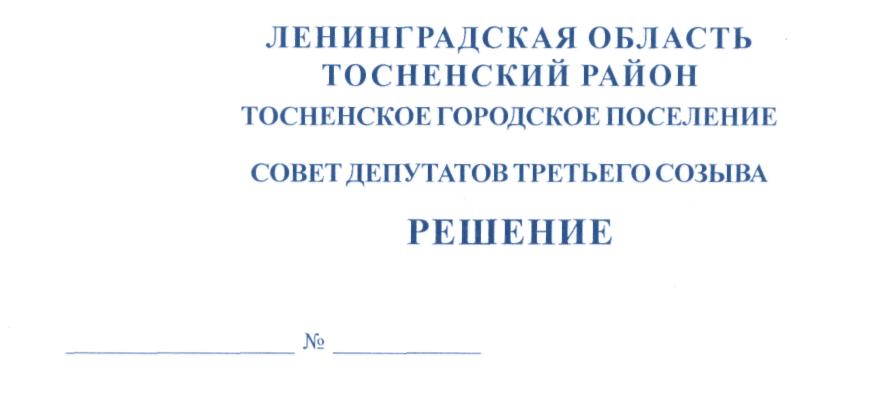 05.07.2019                      188О внесении изменений в решение совета депутатовТосненского городского поселения Тосненского районаЛенинградской области от 18.02.2015 №27 «Об утверждении Положения об удостоверении и нагрудном знаке депутата совета депутатов Тосненского городского поселенияТосненского района Ленинградской области»В соответствии с решением совета депутатов Тосненского городского поселения Тосненского района Ленинградской области от 17.05.2016 №75 «Об установлении официальных символов Тосненского городского поселения Тосненского района Ленинградской области» совет депутатов Тосненского городского поселения Тосненского района Ленинградской областиРЕШИЛ:1. Внести следующие изменения в Положение об удостоверении депутата совета депутатов Тосненского городского поселения Тосненского района Ленинградской области, утвержденного решением совета депутатов Тосненского городского поселения Тосненского района Ленинградской области от 18.02.2015 №27 «Об утверждении Положения об удостоверении и нагрудном знаке депутата совета депутатов Тосненского городского поселения Тосненского района Ленинградской области»:1.1. Абзац 3 пп.3.4. п.3 изложить в следующей редакции: «- рядом с местом для   фотографии на расстоянии 5 мм от верхнего края располагается изображение герба Тосненского городского поселения Тосненского района Ленинградской области, ниже располагается надпись в четыре строки: «Совет депутатов Тосненского городско поселения Тосненского района Ленинградской области» (год начала работы действующего созыва – год окончания полномочий действующего созыва совета депутатов);».1.2. Приложение к Положению об удостоверении депутата совета депутатов Тосненского городского поселения Тосненского района Ленинградской области изложить в новой редакции (приложение 1).2. Внести следующие изменения в Положение о нагрудном знаке депутата Тосненского городского поселения Тосненского района Ленинградской области, утвержденного решением совета депутатов Тосненского городского поселения Тосненского района       Ленинградской области от 18.02.2015 №27 «Об утверждении Положения об удостоверении и нагрудном знаке депутата совета депутатов Тосненского городского поселения     Тосненского района Ленинградской области»:22.1. П.п.3.1. п. 3 изложить в следующей редакции: «Нагрудный знак депутата     представляет собой стилизованное изображение развевающегося флага размером 15х30мм, высота древка флага - 19 мм, ширина древка флага - 0,90 мм.».2.2. П.п. 3.3 п.3 изложить в следующей редакции: «Поверхность нагрудного знака покрыта эмалью трёх цветов: верхняя полоса шириной 12 мм – красная, средняя полоса шириной 0,39 мм – желтая, нижняя полоса шириной 1,81 мм – зеленая.».2.3. П.п. 3.4. п. 3 изложить в следующей редакции: «В левом верхнем углу располагается герб Тосненского городского поселения Тосненского района Ленинградской        области, рядом в три строки прописными буквами помещена надпись: «ДЕПУТАТ        ТОСНЕНСКОГО ГОРОДСКОГО ПОСЕЛЕНИЯ», выполненная золотистым цветом.    Слово «ДЕПУТАТ» - размер шрифта 2,19 мм, слово «ТОСНЕНСКОГО» - размер шрифта 1,52 мм, слова «ГОРОДСКОГО ПОСЕЛЕНИЯ» - размер шрифта 1,19 мм.».2.4. П.п. 3.5 п.3 изложить в следующей редакции: «Нагрудный знак снабжается креплением игла с цанговым зажимом "бабочка"».2.5. Приложение к Положению о нагрудном знаке депутата совета депутатов Тосненского городского поселения Тосненского района Ленинградской области изложить в новой редакции (приложение 2).3. Аппарату совета депутатов Тосненского городского поселения Тосненского района Ленинградской области обеспечить официальное опубликование и обнародование настоящего решения.4. Контроль за исполнением настоящего решения оставляю за собой.Глава Тосненского городского поселения    					    А.Л. КанцеревВоробьева Оксана Владимировна, 8(81361)332297 гаПриложение 1к решению совета депутатов Тосненского городского поселения Тосненского района Ленинградской области       05.07.2019                  188от ______________ №___________Графическое изображение удостоверения депутата совета депутатов Тосненского городского поселения Тосненского района Ленинградской областиОбразец лицевого разворота удостоверения:205 мм Образец внутреннего разворота  удостоверения:			92 мм						92 ммПриложение 2к решению совета депутатов Тосненского городского поселения Тосненского района Ленинградской области       05.07.2019                  188от _______________ №___________Графическое изображение нагрудного знакадепутата совета депутатов Тосненского городского поселения Тосненского района Ленинградской области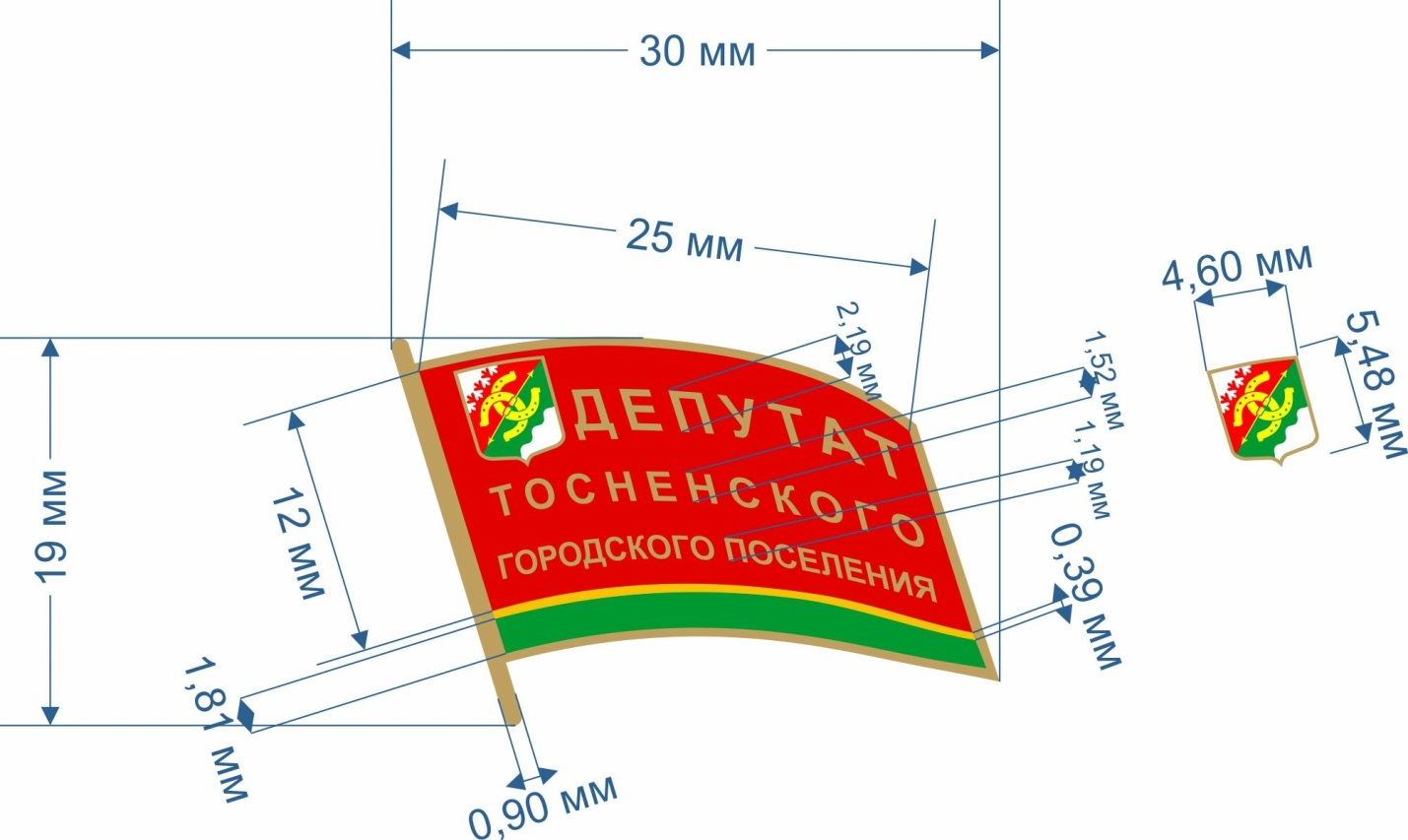 СОВЕТ ДЕПУТАТОВТОСНЕНСКОГО ГОРОДСКОГО ПОСЕЛЕНИЯТОСНЕНСКОГО РАЙОНАЛЕНИНГРАДСКОЙ ОБЛАСТИ                           _____ – _____гг.Дата выдачи                                  Личная подпись УДОСТОВЕРЕНИЕ №__ФамилияИмя Отчестводепутат совета депутатов Тосненского городского поселения Тосненского района Ленинградской областипо избирательному округу №___ Глава  Тосненского городского поселения Тосненского района Ленинградской области                             /И.О.Ф./                                                  печать